                   บันทึกข้อความ	บันทึกข้อความ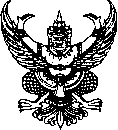 ส่วนราชการ                                             โทร.  ที่  อว                                              วันที่  วัน  เดือน  ปี               เรื่อง  ขออนุญาตจัดทำบทความวิจัยเพื่อตีพิมพ์ลงวารสาร.................................................เรียน  ผู้อำนวยการสถานวิจัยสถาบัน (ผ่านประธานกรรมการประจำสาขาวิชา/ผู้อำนวยการสำนัก/ผู้อำนวยการสถาบัน)ตามที่ข้าพเจ้าได้รับอนุมัติให้ดำเนินการวิจัยเรื่อง “………………………………………………….……”ซึ่งได้รับเงินอุดหนุนการวิจัยสถาบัน ประจำปีงบประมาณ พ.ศ.......................ระยะเวลาดำเนินการวิจัยตั้งแต่วันที่........................................ ถึงวันที่........................................................... นั้นในการนี้ ข้าพเจ้ามีความประสงค์ ขออนุญาตจัดทำบทความวิจัยเพื่อตีพิมพ์ลงวารสาร............................................ โดยมีเอกสารแนบดังต่อไปนี้บทความวิจัยเพื่อตีพิมพ์ จำนวน 6 ชุด......................................................................................................จึงเรียนมาเพื่อโปรดพิจารณา จักขอบคุณยิ่ง                                                                 ลงนาม…………………………………….                                                                 (........................................................)                                                                             หัวหน้าโครงการ ระบุความเห็นของผู้บังคับบัญชา.......................................................................................................................................................................................................................................................................................................................................................................................................................................................................................                                                                 ลงนาม…………………………………….                                                                 (........................................................)                                              ประธานกรรมการประจำสาขาวิชา/ผู้อำนวยการสำนัก/ผู้อำนวยการสถาบัน